Торговый представитель ТГ «Любимый край» Аналитик отдела продаж «Мондэлис»Эксклюзивный торговый представитель ТГ «Якобс»(Добрянка, Полазна)Эксклюзивный торговый представитель ТГ «Ферреро» (Чусовой – Горнозаводск)Торговый представитель ТГ «Общий прайс» (Добрянка, Полазна)Торговый представитель (Верещагино)Мерчендайзер ТГ  «Махеевъ»Эксклюзивный торговый представитель ТГ «Архыз» 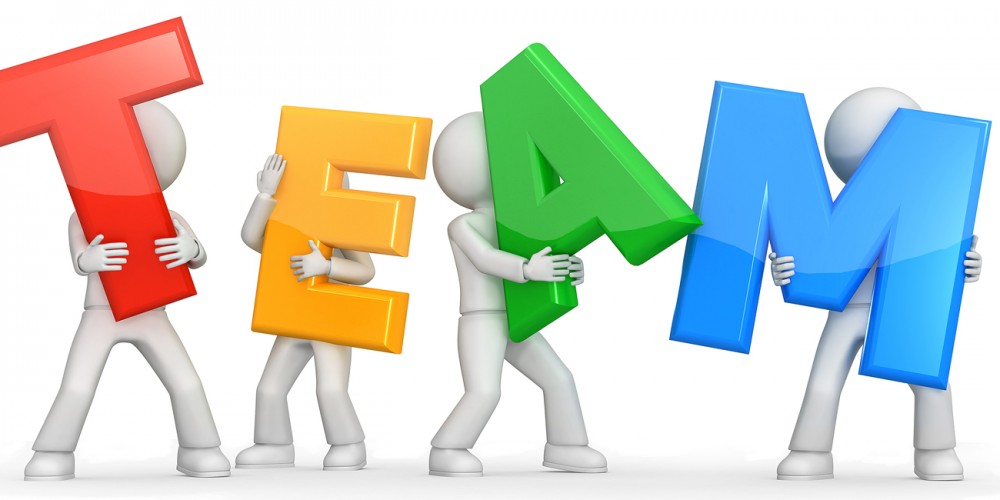 Менеджер по персоналу ООО «Торговый дом «Фуд Трэйд»Корелина Ксеният. 256-62-35 вн. 275; моб. 8-982-467-57-87e-mail: td-op-3@foodtrade.ru